Investigators to publish final report on Emiliano Sala plane crash 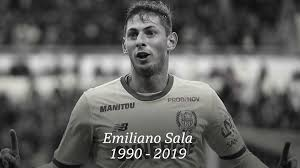 The Air Accidents Investigation Branch (AAIB) will   release the findings of its 14-month inquiry at 2pm. The incident (plane crash) happened on the 21st January 2019. When Sala was flying from Nantes to Cardiff after signing for Cardiff City (for £15 million)The Piper Malibu plane has still not been recovered, after a failed recovery attempt due to bad weather. The aircraft still remains off the coast of Guernsey . Sala’s body has been recovered and laid to rest, but his pilot David Ibbotson’s body has still not been recovered. In August, the AAIB said potentially fatal levels of carbon monoxide had been found in Sala's blood during toxicology tests. These levels were such that they could have triggered a seizure, heart attack or unconsciousness.. Cardiff City FC and FC Nantes remain in dispute over the £15m transfer fee for Sala. Cardiff have refused to pay the fee, claiming the Argentine was not officially their player at the time of his death.